City Of Surrey - SDR Reimbursement Table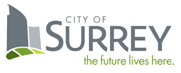 	Preliminary Estimate																				Sheet ____ of ______	Final Certification		Project No. ___________________ Consultant ________________________ Surrey Technologist _____________________________ Date _______________________ Revision No. __________Standard Restitution Length (m)Standard Restitution Length (m)Standard Restitution Length (m)Standard Restitution Length (m)Standard Restitution Length (m)Standard Restitution Length (m)Standard Restitution Length (m)Standard Restitution Length (m)Standard Restitution Length (m) (Final)Standard Restitution Length (m) (Final)Standard Restitution Length (m) (Final)Standard Restitution Length (m) (Final)Standard Restitution Length (m) (Final)Standard Restitution Length (m) (Final)Standard Restitution Length (m) (Final)PropertyCivic AddressConn.Size(mm)Trench Type(0.1)$70/mTrench Type(2)$30/mPave.Conc.$60/mEng.Fees$190I.C.Costs$150Preliminary CostsInvertElev.(m)Trench Type(0.1)$70/mTrench Type(2)$30/mPave.Conc.$60/mEng.Fees$190I.C.Costs$150FinalCostsFinalInvertElev.(m)Totals*	Note for trench type	0:	In single trench				1:	In common trench - first pipe				2:	In common trench - second pipeNOTE:	Standard		- No Road Cut or Reinstatement Required.	Extra		- Road or Concrete Sidewalk Cut and Reinstatement Required.1.	PRELIMINARY SUBMISSIONI, the undersigned _________________, being the Engineer-of-Record for the land development project, hereby submit the enclosed summary estimate of the reimbursement that will be due to the developer for installation of sewer connections to en route properties listed below.				__________________________________  				Signature of the Engineer-of-Recordg:\wp-docs\2009\dev & cust svcs\development svcs\customer manuals\2009 engineering land development customers manual.doc2.	FINAL CERTIFICATION:I, __________________________Eng., being the Engineer-of-Record for the above Land Development Project hereby certify that the above connections have been installed to Surrey Standards, and the connection diameter, lengths, trench types, and restitution are correct as indicated above.I further certify that we have secured a statutory declaration from the developer for having paid the contractor fully for the above works.We certify, therefore, that it is in order for the City to release the funds totalling $___________ (amount) to the developer, for installation of the sewer connections.			_____________________________	_______________			Signature of the Engineer-of-Record	Date of SignatureSeal of Engineer-of-Record